Дорожная карта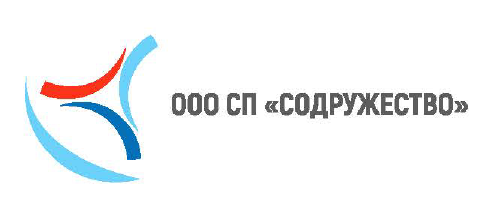 реализации модели метапредметной методической системы по проблемам обеспечения языковой культуры, в том числе культуры речи, культуры чтения, культуры общения на русском языке в МАОУ СОШ № 22 г. Тамбова (2020/2021 учебный год)5-11 классыОсенний марафон «С любовью к слову!»№п/пНаименование мероприятияСроки реализацииОтветственныеПримечаниеПодготовка к проведению осеннего марафона «С любовью к слову!»до  05.10. 2020Председатель МС Н.А. Борзых, заместитель директора Л.Ф. Леонова, руководитель апробацииТ.А. ВолковаПроведение методических объединений учителей русского языка и литературы, учителей начальной школы (совещание рабочих групп)до 05.10.2020Руководитель апробации Т.А. Волкова, учителя рабочей группыПроведение осеннего марафона «С любовью к слову!»Проведение осеннего марафона «С любовью к слову!»Проведение осеннего марафона «С любовью к слову!»Проведение осеннего марафона «С любовью к слову!»Проведение осеннего марафона «С любовью к слову!»Библиокросс «Читаем басни Крылова»06-12.10.2020Учителя русского языка и литературы5 классыПодготовка к конкурсу иллюстраций  «Мир басен»08-12.10.2020Учителя русского языка и литературы,5 классыПроверка техники чтения в 5-8 классах06-15.10.2020Учителя русского языка и литературы5-8 классыИнсценировка басен Крылова (в рамках урочной деятельности)06-09.10.2020Учителя русского языка и литературы5 классыПроведение занятий в рамках системы дополнительного образованияВ течение учебного годаУчителя русского языка и литературы5-11 классыОбсуждение и анализ участия в  региональной просветительской акции III Тамбовском Краеведческом Диктанте (в рамках системы дополнительного образования)07.10.2020Т.А. Волкова11в классУчастие в межрегиональной акции «Есенинский диктант», посвященной 125-летию со дня рождения                  С.А. Есенина, проводимой Рязанским региональным отделением ОО «АССУЛ»09.10.2020Т.А. Волкова11в классОрганизация «Умных перемен»В течение годаУчителя русского языка и литературы, классные руководители5-11 классыПроведение дистанционного родительского собрания        в 5-8 х классах «К вопросу о технике чтения»09.11-13.11.2020Учителя русского языка и литературы в качестве классного руководителя,  учителя-предметника5-8 классыОбразовательный квест «В поисках мудрости» (по басням И.А. Крылова)13.10.2020Т.А. Волкова, учителя творческой группы5 классыИзготовление книжки-малышки «Я сочиняю сказку!»09-14.10.2020Учителя творческой группы5 классыВыставка «Фразеологизмы в рисунках»15.10.2020Учителя творческой группы6 классыИзучение  фразеологизмов как   приобщение учащихся  к  культуре родного  языка  (Источники фразеологизмов).14.11-16.11.2020Крючкова Л.А., учителя русского языка и литературы6 классыБиблиофреш от библиотекаря15.10.2020Н.Н. Кузина7-8 классыБенефис читателя (в рамках урочной деятельности)06-16.10.2020УчителяТ.А. Волкова, Е.Е. Жарова, М.В. Чикунова10-11 классыКлассный час «Наш дар бесценный - речь»16.- 20.10.2020Н.А. Костяева, классные руководители7-8 классы Диспут «К истокам «Слова о полку Игореве»: проблема подлинности (в рамках урочной деятельности)15-17.10.2020Учителя русского языка и литературы9 классыУчастие в  международном дистанционном конкурсе по русскому языку проекта interkon.online "Путешествие в мир слов"15-20.10.2020Т.А. Волкова5а классДискуссионные качели(в рамках урочной деятельности)16-20.10.2020Т.А. Волкова,Е.Е. Жарова11 классыКонкурс чтецов «Читаем Пушкина» (в рамках урочной деятельности)19-23.10.2020Учителя русского языка и литературы7 классыВикторина «Я люблю родной язык!» (в рамках урочной деятельности – предмет Родной (русский) язык)20.10.2020Т.А. Волкова, учителя русского языка и литературы8 классыШкольный этап всероссийской олимпиады школьников 09-31.10.2020Учителя начальной школы, учителя русского языка и литературы4-11 классыУчастие в онлайн-диктанте для школьников на платформе ЯндексУчебник20.10-3.11.2020Т.А. Волкова5а классУчастие во Всероссийской онлайн-олимпиаде «Олимпийские игры на Учи.ру по русскому языку»октябрьТ.А. Волкова, учителя русского языка и литературы5-9 классыУчастие в международной олимпиаде по русскому языку на платформе ЯКлассоктябрьУчителя русского языка5-9 классыВ рамках Всероссийской культурно-образовательной акции «Ночь искусств 2020» виртуальная экскурсия по музею-заповеднику          С.А. Есенина03.11.2020УчителяТ.А. Волкова, Е.Е. Жарова11 классыУчастие в Большом этнографическом диктанте03.11-08.11.2020Учителя творческой группы5-11 классы, родителиУчастие в Культурном марафоне по ссылке https://education.yandex.ru/culture/ 01.11-08.11.2020Учителя творческой группы5-11 классы, родителиЗаседание  методического объединения учителей русского языка и литературы (подведение предварительных итогов Осеннего марафона «С любовью к слову!», планирование дальнейшей работы по внедрению модели ММС)06.11.2020Заместитель директора Л.Ф. Леонова, руководитель МО Т.А. Волкова, учителя творческой группыУчастие во Всероссийском чемпионате сочинений «Своими словами» https://xn--80adaxacsgene3af.xn--p1ai/ 13.10-30.11.2020Учителя русского языка9-11 классыУчастие в дистанционной игре «Семь слов – один ответ» (организатор Школа юного филолога МГУ)С 07.11.2020Т.А. Волкова11в классПроведение дистанционного родительского собрания-практикума «Не говори шершавым языком!»09.11-15.11.2020Учителя русского языка и литературы5-11 классыПодготовка к муниципальному этапу всероссийской олимпиады школьников по русскому языку и литературе (тренинг)07.11-24.11.2020Учителя русского языка и литературы7-11 классыУчастие в Международной общественной акции «Далевский диктант»20.11.2020Т.А. Волкова, Е.Е. ЖароваМ.В. Чикунова11в класс10бв, 11б9а классСловарные уроки23.11.2020Учителя русского языка и литературы5-11 классыБиблиотечные уроки, посвящённые Дню словарей и энциклопедий23.11-25.11.2020Н.Н. Кузина, заведующий библиотекой5-8 классыСеребряный век: волнует, увлекает, очаровывает (литературная печа-куча в рамках урочной деятельности)16.11-20.11.2020Т.А. Волкова, Е.Е. Жарова11 классыПодготовка отчёта о проведении Осеннего марафона «С любовью к слову» в рамках реализации модели ММС26.11-30.11.2020Т.А. Волкова, руководитель апробации